             Правила жизни в классном коллективе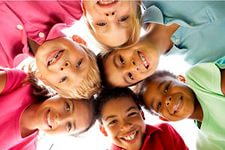 1. Хотим все знать и все уметь,    И везде во всем успеть!2. Старших всех мы уважаем    И в труде им помогаем!3. Будем вместе мы везде    В учебе, спорте и труде!4. Всегда мы вместе отдыхаем,    Скуки мы ни в чем не знаем.5. Любим петь и танцевать    И культуру соблюдать!Житейские наставления1.          Помни: как будешь себя вести в школе, так к тебе будут относиться товарищи.2.          Иди в школу с хорошим настроением. Пусть школа тебе будет в радость.3.          Учись не для кого-нибудь, а для себя. Чем больше знаешь, тем интереснее с тобой друзьям.4 .             Не зазнавайся! Ты не лучше других, ты не хуже других.5.                     Задумал – предложи, пообещал – выполни, пригласил – не заставляй себя ждать, не подводи товарищей.